  Dose optimization of adult head computed tomography examination in an academic hospital in GhanaSamuel Anim-Samponga, Benard Ohene-Botwea, b*, Esther Boatemaa Adoma, Samuel Nii Adu Tagoeaa=Department of Radiography, School of Biomedical & Allied Health Sciences, University of Ghana, P.O Box KB 14, Korle Bu Campus, Accra.b= Department of Midwifery and Radiography, School of Health & Psychological Sciences, City, University of London, Northampton Square, London EC1V 0HB. UK*Corresponding Author:  Benard Ohene-Botwe Department of Midwifery and Radiography, School of Health & Psychological Sciences, City, University of London, Northampton Square, London EC1V 0HB. UK email: sirbenard13@gmail.com /benard.ohene-botwe@city.ac.ukAbstractThe study investigated radiation doses and image quality of adult head CT data and optimization options using an anthropomorphic RANDO phantom on the only available AquilionONE CT scanner in Ghana. Dose length product (DLP) and volume-weighted CT dose index (CTDIvol) dose descriptors were retrospectively obtained from 402 adult head CT examinations performed  (from 2020-2021) at a Ghanaian hospital, while the effective dose (Deff) was estimated from the product of the DLP and a convention coefficient (k= 0.0023). Using the same routine head CT protocol, the anthropomorphic RANDO phantom was scanned with the hospital’s 640-slice Toshiba AquilionONE CT scanner. Subsequently, exposure factors were varied to study their effects on the dose and image quality. The adult head and phantom images were obtained in Digital Imaging and Communications in Medicine (DICOM) format, and their signal-to-noise (SNR) ratios were analyzed with ImageJ software. The facility's mean CTDIvol, DLP, and effective dose (Deff) were 86.00±0.00 mGy, 1559.68±197.18 mGy.cm, and 3.57±0.46 mSv respectively (SNR=7.04). For a fixed tube potential, CTDIvol, DLP, and Deff of 51.30mGy, 1013.80mGy.cm, and 2.33mSv were respectively achieved (SNR=5.49) after optimization. Using automatic exposure control (AEC) in the optimization process, the respective CTDIvol, DLP and Deff values were 59.50mGy, 1176.00mGy.cm and 2.70mSv (SNR=5.62). We conclude that substantial Deff reductions of 40.4% and 31.0% using a fixed tube potential, and AEC while maintaining diagnostic image quality were respectively achieved. The protocols associated with these dose reductions are, therefore, recommended as optimization measures for head CT on the AquilionONE scanner in Ghana.Keywords: Patients, computed tomography, dose optimization, image quality. IntroductionComputed tomography (CT) is a non-invasive medical imaging modality that utilizes ionizing radiation to produce cross-sectional and detailed images of parts of the body, as defined by the World Health Organization (2021). Advances in CT imaging technology and its extensive use in clinical practice have resulted in increased CT examinations and reduced the need for emergency surgery from 13% to 5%, eliminating many exploratory surgical procedures (Power et al., 2016). In Ghana, Botwe et al. (2020) estimated that 204,760 patients undergo CT examinations yearly. High radiation doses delivered to patients undergoing CT examinations are a major global concern due to the associated biological effects and inherent risks compared to other radiological examinations (Anim-Sampong et al., 2016; Sackey, 2015). Although CT procedures deliver organ doses in the range of 10 mGy–100 mGy which are generally below levels required to induce deterministic effects, according to the linear non-threshold theory, patient risk of stochastic effects is correlated with radiation dose at any level (Alm-Carlsson et al., 2007; Shrimpton et al., 2016). It is thus, essential to reduce patient dose while maintaining diagnostic image quality, and consequently minimize the associated health effects. Several CT dose-reduction approaches including the alteration of exposure factors (lowering tube current and peak tube voltage), use of automated exposure control (AEC), monitoring, and integration of different iterative reconstruction software have been provided by various manufacturers. These approaches, however, have different effects on the image quality needed for a specific diagnosis or task (Demb et al., 2017). Hence, appropriate dose optimization measures are required to ensure that patients presenting for a particular CT imaging including head scans receive optimized radiation doses to reduce the inherent risk but maintain diagnostic image quality (Smith-Bindman et al., 2019).According to Bauhs et al. (2008), the CT dose index (CTDI) is the integral of the single scan radiation dose profile along the z-axis, normalized to the thickness of the imaged section and expressed differently for single-slice computed tomography (SSCT) and multi-slice computed tomography (MSCT) as:			  (1)			 (2)where T is the detector width or minimal beam collimation thickness, D is the dose profile, and N is the number of detectors. The volume-weighted CTDI (CTDIvol) is the pitch-corrected weighted CTDI (CTDIw ) and is expressed as		(3)where p is the scan pitch. According to Smith-Bindman et al., (2011), the CTDIvol and dose length product (DLP) are important CT dose descriptors for estimating the average absorbed dose for a series of irradiated tissue sections. The DLP reflects the potential biologic effect as it represents the total energy produced by a given protocol in a complete scan acquisition and varies directly with the total scanned radiation dose (Kisembo et al., 2015, Strauss, 2014). It is calculated as the product of the intensity (CTDIvol) and the length of the scanned tissue (Nagel, 2007) via Eqn (4) as  			(4)		where L is the scan length for the examinations determined via 									(5)	The effective dose (Deff) is an inference of an individual’s whole-body dose resulting from radiation exposures and relates to the risk resulting from the exposure to the individual organ and tissue contributions of the absorbed doses. It is determined to assess incidence rates for biological responses such as the stochastic effects. According to Semelka et al., (2007), Deff is the product of an organ's equivalent dose (HT) and radiosensitivity which offers a whole-body dose with the same risk as a partial dose provided by a localized radiologic procedure. It is dependent on patient size, imaging parameters and scanner technology, and is often clinically estimated from measured DLPs, as reported in the literature (Sodickson et al., 2009). Quantitatively, Deff for a patient can be calculated from the product of DLP and a conversion factor coefficient (k) for the specific body region (Brady et al., 2015; Postorini et al., 2021) as   			(6)	and 	 		(7)	where Wt  istissue-specified weighting factor for tissue or organ (t) under examination, and k= 0.0023 for head CT scan according to the European guidelines on quality criteria for CT (Bongartz et al., 2000). The signal-to-noise ratio (SNR) is a measure of image quality and is defined as the ratio of the mean to the standard deviations of the pixel value of regions of interest (ROIs) (Chang et al., 2017) One of the central goals of medical radiation protection is to minimize the risks of stochastic effects of radiation to levels considered as low as reasonably achievable (ALARA), while dose optimization ensures that minimum patient doses are administered to achieve the desired purpose and image quality. This study, therefore, investigated a method of optimizing the dose received by adult patients undergoing CT head examinations while maintaining the quality of the diagnostic image. This is important to minimize head CT doses and biological effects associated with high radiation exposures, provide new protocols for adult head CT examinations, create awareness and education of radiographers in optimizing head CT doses, and thereby enhance patient radiation protection per the ALARA principle.Materials and MethodsA retrospective and quasi-experimental design which allowed for alteration of the scan parameters for head CT examinations and non-probability purposive sampling were used in this study which was conducted at the CT unit of the radiology department of a hospital in Ghana. According to Anim-Sampong et al. (2016), adult patients are more commonly referred for CT examinations of the head and other parts of the body than pediatric patients. Therefore, this study consisted of 402 adult patients who presented for head CT examinations at the hospital from January 2020–January 2021.Constant values of tube voltage, tube current, rotation time, and pitch were used for routine head CT examinations, while scan lengths depending on the coverage area planned on the scanogram and limited to head CT examination with a major focus on the brain varied. These and other head CT scan parametric (slice number, slice thickness, CTDIvol, and DLP) data, as well as patient demographics, were retrospectively retrieved from the Picture Archiving and Communication System (PACS) workstation of the hospital's 640 multi-slice Toshiba Aquilon ONE TSX-301A CT scanner (Table 1) and recorded on the self-designed data collection sheet. The technical specifications of the Toshiba Aquilon ONE TSX-301A CT scanner are presented in Table 2. Quality control (QC) tests to validate the efficiency of the CT scanner have been reported in the literature (Botwe et al., 2021).Table 1: Patient characteristics, exposure factors, and scanning parameters Table 2: Technical specifications of Toshiba Aquilon CT scanner The Deff for each patient was subsequently calculated from the product of DLP and a conversion coefficient for the specific body region (0.0023) proposed by the European Commission (Brady et al., 2015). Subsequently, the mean Deff  was calculated of all 402 patients.With knowledge of the average dose output (CTDIvol and DLP) used for performing routine diagnostic head CT examinations at the study site, an optimization study was then conducted. The RANDO anthropomorphic phantom was used for the optimization study by scanning it with the routine head scan protocols used at the facility and subsequently varying the exposure factors to study their effects on the dose and image quality. Image quality analyses were performed on the phantom images obtained in DICOM format to identify the best modified protocol(s) that resulted in radiation dose-reduction while maintaining acceptable image quality for the intended purpose. Both objective and subjective image quality analyses were conducted. Objectively, four square ROIs of the same dimensions (10 mm × 10mm) were drawn on the homogeneous 5 mm cut brain tissue at the same slice number for each image, located about midway between the total number of slices for each image. The signal-to-noise ratio (SNR) values were estimated using ImageJ software version 1.53 (Wayne Rasband and Contributors, National Institutes of Health, USA) to assess the objective image quality. Fig. 1 shows how the signal and the noise information were obtained quantitatively using ImageJ software version 1.53. Subjectively, image quality can be assessed via radiologists’ reviews of images. In this regard, radiologists at the hospital reviewed and approved the images as fit for diagnostic purposes for routine head CT examinations. The subjective assessment provided information on whether the images were diagnostically acceptable (good) or not (bad) for the intended clinical task.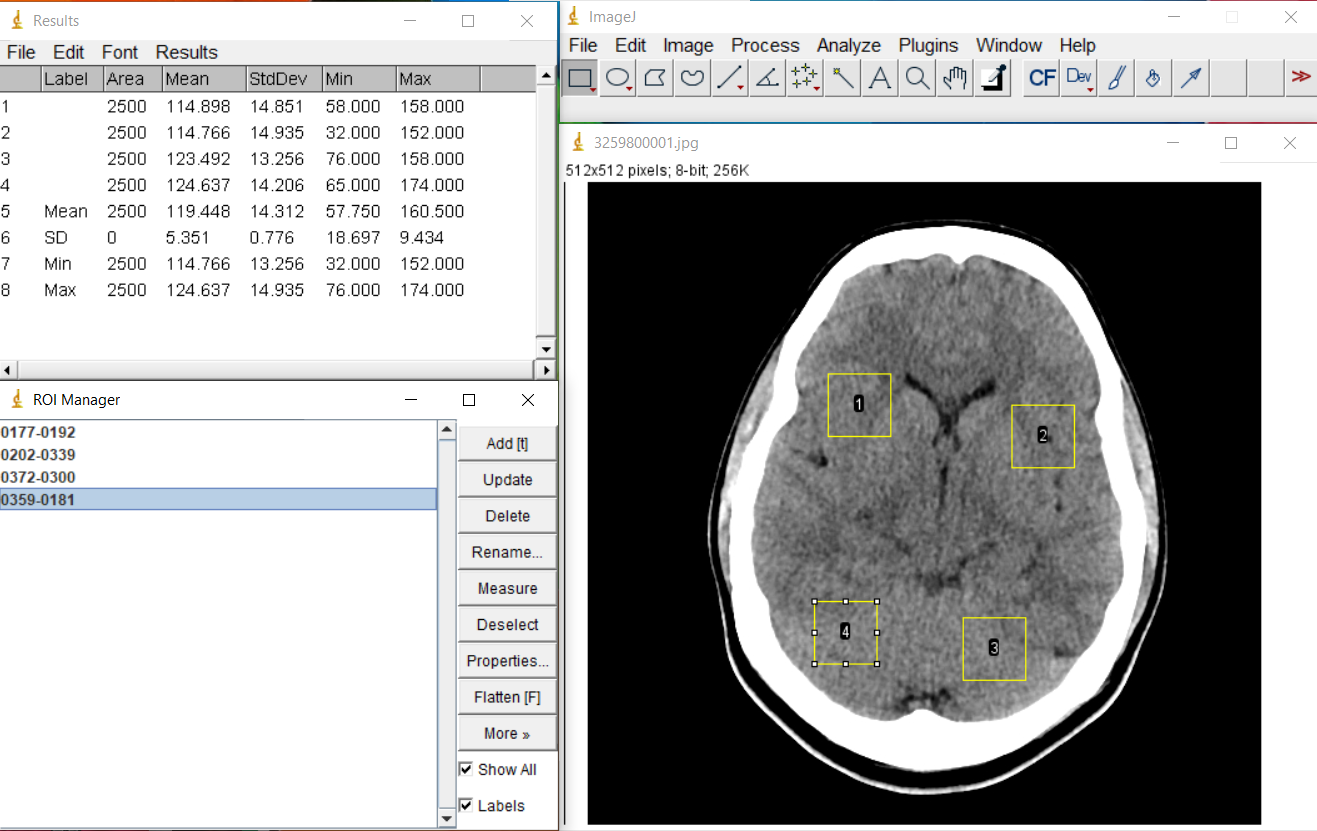 Figure 1: Analysis of image quality using ImageJ softwareThe ethical clearance for this study was reviewed and approved by the Ethics and Protocol Review Committee of the School of Biomedical and Allied Health Sciences of the University of Ghana (Reference: SBAHS/AA/RAD/10680009/2020-2021). 3.	Results The highest and least number of referrals for head CT procedures were recorded among patients aged 58 – 67 years (21.1%), and 88 – 97 years (0.9%). More females (52.2%) presented for head CT scans than males (47.8%). 3.1	Dosimetry The mean CTDIvol and DLP values were 86.00 mGy and 1559.70 mGy.cm respectively, with associated 75th percentiles of 86.00 mGy and 1613.60 mGy.cm. The measured values at the CT unit exceeded values recommended by the ICRP 73, American College of Radiology (ACR) and other literature reports (ACR, 2008). The mean Deff  (of all 402 patients) obtained for the images of the adult head CT patients was 3.57 ± 0.46 mSv. Table 3: Exposure parameters and dosimetry - = No available data given in the publication3.2.	Dose optimization of routine protocol for head scansEight phantom head CT images were assessed to determine the image quality and mean dose descriptor values were obtained for different exposure parameters (Table 4). Image A was obtained using the mean routine adult CT head parameters with a DLP of 1699.60 mGy cm. A DLP of 1037.30 mGy cm was obtained from scanning Image B with the same tube potential (120.00 kV) and pitch (0.66) but with a reduced tube current of 200.00 mA. Images C and D were acquired with the same tube current and pitch as Image A, but with reduced tube potentials of 100.00 kV and 80.00 kV respectively, resulting in DPL of 1013.80 mGy cm (Image C) and 553.80 mGy cm (Image D). Image E was acquired with the same scan parameters utilized in the study except that a higher pitch of 0.84 was used, yielding a DLP of 792.90 mGy cm. Other phantom Images F, G and H were obtained using different tube potentials of 120.00 kV, 100.00 kV and 80.00 kV respectively with the AEC standard (Sure Exp. 3D) switched on. The resulting DLP values were 1227.70 mGy cm, 1176.00 mGy cm and 778.80 mGy cm, respectively.In accordance with the Rose model criteria (Burgess, 1999; Hsieh et al., 2022),  a signal must be five standard deviations from the above background to be detectable. This means that diagnostic images with SNR > 5 are adjudged as having acceptable image quality. In this study, the calculated SNRs for all the phantom images at the different parameters exceeded 5 except for Images D, E and H. The highest SNR of 6.88 was found for Image A, which was acquired with the routine scan protocol for adult head CT. A reduced tube current of 200.00 mA for Image B resulted in reduced SNR of 5.25. Also, using reduced tube potentials of 100.00 kV and 80.00 kV for Images C and D resulted in reduced SNR values of 5.49 and 3.50 respectively. Accordingly, Image D was declared unfit for diagnostic purposes. An increased pitch factor of 0.84 for image E resulted in an SNR of 4.9 and hence was also regarded as unfit for diagnostic purposes. Images F, G, and H were obtained with the AEC switched on which yielded SNRs of 6.11, 5.62, and 4.63 respectively. Table 4: Mean phantom dose descriptor values, SNR  and subjective assessment of images obtained with different exposure parametersA comparison of DLP and SNR as well as the Deff  and SNR of thevarious studied protocols for head CT imaging are presented in Figures 2 and 3 and showed that 5 out of 8 phantom images (Images A, B, C, F, and H) satisfied the Rose model’s acceptance criteria for good image quality.           Figure 2: Comparison of DLP and SNR values associated with the studied protocols Figure 3: Comparison of Deff and SNR values associated with the studied protocols The lowest DLP (1013.80 mGy.cm) and Deff  (2.33 mSv) was estimated for Image C which was subsequently, selected as the best option among the optimized images. This was achieved by reducing the tube potential from 120.00 kV to 100.00 kV while keeping other parameters unchanged. This resulted in a 40.4%  reduction in Deff through the optimization process without deteriorating image quality. 4.	Discussions4.1	Patient Characteristics  According to the patients’ age distribution (age range: 18 to 94 years; mean age: 51.83 ± 17.54 years), the majority of the patients were younger and middle-aged (58.2%) compared to older adults (41.8%). However, the largest referrals for head CT examinations were recorded among patients aged 58 – 67 years (21.2%), of whom the majority were males (11.0%). This finding may be associated with a higher incidence of dementia as well as Parkinson’s disease with old age as suggested by Orozco-Arroyave et al., (2014) for which head CT examination may be the first line for diagnosis. Hernández et al., (2015) observed that the proportion of individuals that undergo medical imaging procedures increased with age.More female patients (52.2%) presented for head CT examinations. Consistent with the literature, Akyea-Larbi (2015) reported that more females (67.6%) than males (32.4%) presented for CT procedures in a Ghanaian health facility, while Shrimpton et al., (2016) indicated that more females (60.0%) presented for head CT examinations than males (40.0%). In the context of cumulative radiation exposures, the findings of this study suggest that females are more liable to medical radiation exposures and associated risks from CT examinations, and are thus, more likely to develop radiation-induced stochastic and non-stochastic damages as well as diseases such as cancer (Smith-Bindman et al., 2011).4.2	DosimetryConstant values of CTDIvol  for adult head CT were recorded at the CT unit irrespective of patient age or gender. This may be attributed to the use of fixed exposure factors and pitch. The meanvalue of the CTDIvol were 86.00 ± 0.00 mGy. The DLP values however varied depending on the area of coverage selected by the radiographer, with corresponding recorded mean and 75th percentile values of 1559.68 ± 197.18 mGy.cm and 1613.60 mGy.cm respectively. This yielded a substantially high mean Deff of 3.57 ± 0.46 mSv compared with the ICRP international standards. The measured CTDIvol and DLP values obtained in this study were comparatively higher than reported elsewhere in the literature (Table  3), necessitating actions to reduce the radiation doses. In a Kenyan study conducted on 50% of CT facilities, Korir et al.,(2015)  reported optimized mean CTDIvol and DLP doses of 55.00 mGy and 1274.00 mGy.cm respectively. Although a lower average CTDIvol value of 28.80 mGy was reported in an Egyptian study conducted on a cohort of 900 patients undergoing head CT examination, Salama et al., (2017)  concluded that further actions were needed to reduce the DLP of 1000.50 mGy.cm. Tsapaki et al., (2006) also reported mean CTDIvol and DLP values of 39 mGy and 527 mGy.cm in a dose reduction head CT scans study. Substantial dose reductions in CT examinations are achievable through dose optimization strategies. In particular, Sakhnini (2017) recorded a 44.3% reduction in CTDIvol and a 37.6% reduction in DLP after optimization. In a dose optimization study employing the use of tube current modulation (AEC), Gharbi & Labidi (2017) also stated a 20.1% reduction in average Deff   without loss of image quality.From Table 3, the 75th percentile values for the CT dose descriptors were also higher than the ICRP 73 recommendations of 60.0 mGy for CTDIvol and 1050.00 mGy.cm for the DLP. Toori et al., (2015) reported large scales of CT dose for the same examination among 7 different Iranian hospitals, and therefore established optimized CTDIvol and DLP doses of 59.5 mGy and 750 mGy.cm respectively, which were relatively lower compared to the ICRP 73 reference doses. Other studies (Bongartz et al; 2000; Shrimpton et al. 2016) have demonstrated similar and lower findings concerning dose reductions. The difference between reported values in this study and the literature is explained by the use of higher exposure parameters at the study site, which required dose reduction strategies to keep the patient dose ALARA.4.3	Dose optimization for adult head ct examinationAccording to Power et al., (2016), several dose optimization strategies are available. Optimization methods for Images C and G were considered suitable and acceptable for this study site, subsequent to a 16.7% reduction in tube potential (Image C) with a slight  increase in noise (20.20%) as as shown in the SNR value. However, this increase did not sufficiently degrade the image quality for the intended clinical purpose since the subjective assessment or radiologists reported the images as good for the task (as shown in Table 4). Therefore, the associated exposure parameters (Table 4) are recommended for head CT examinations using the only AquilionOne 640-slice scanner currently in use Ghana. Meanwhile, it was also found that AEC may be used in circumstances  where image quality may have considerably deteriorated, while employing fixed tube potential. This will also result in a significant dose reduction, as predicted by Zarb et al., (2011) and confirmed with a 31.0% Deff  reduction (Image G) with a good radiologist comment. The results of this study are further supported by Khan et al., (2013) who indicated that a reduction in tube voltage from 120.0 kVp to 100.0 kVp reduces radiation dose by 33.0%. Smith-Bindman et al., (2019) also suggested that a 50.0% dose reduction is achievable without reducing its diagnostic purpose. 	Vetter (2008) reported that dose reduction strategies using AEC systems significantly reduced radiation dose in CT imaging. However, Greess et al., (2000) emphasized that the use of AEC as a dose reduction approach was dependent on the scanned body region and certain circumstances. According to Singh et al., (2011), the use of AEC may not be recommended in CT head scans due to the fact that the variations of patients' brain sizes and shapes are expected to be small. Also, relatively different lesser attenuations in the head compared to other regions may attribute to the poor recommendation of AEC in head CT scans. Generally, AEC systems reduce patient dose; therefore in cases where image quality may be significantly deteriorated using fixed tube current and tube potential, AEC may be incorporated (Greess et al., 2000). If the use of AEC is prevalent, then the optimization method adopted for image G in this study will be deemed suitable for diagnostic purposes, eventhough it is expected that the dose reductions by using AEC would be small for these patients. 5.	ConclusionThe measured CTDIvol and DLP values were higher than the ICRP 73 recommended values and other published studies. The consideration of tube potential alteration and utilization of AEC as dose optimization protocols for adult head CT examinations resulted in reductions in the DLP and Deff without affecting image quality sustancially for diagnostic purposes. Therefore the study recommends optimization methods C and the associated exposure parameters (Table 4) for scanning CT head when using the only AquilionOne-640 slice scanner currently in Ghana. However, due to the small variations in patients' head sizes and shapes, the AEC approach is not strongly recommended and may be utilized when fixed tube potential significantly deteriorates image quality.AcknowledgementThe support of the radiology department of the hospital is duly acknowledged.Conflict of interestNone declared  Data availabilityData will be made available on request.Funding: This research did not receive any specific grant from funding agencies in the public, commercial, or not-for-profit sectors.ReferencesACR, 2008. ACR Practice Guideline for Diagnostic Reference Levels in Medical X-Ray Imaging. Continuing Medical Education. 1–6.Akyea-Larbi, K. O. 2015. Effective Dose Estimation and Cancer Risk Assessment due to some Selected CT Examinations at Sweden Ghana Medical Centre. M.Phil. Thesis.  University of Ghana. Alm-Carlsson G, Dance D R, DeWerd L, Kramer H-M, Ng K-H, Pernicka F, and Ortiz-Lopez P. 2007. Dosimetry in Diagnostic Radiology: An International Code of Practice IAEA Technical Reports Series No. 457 (Vienna: International Atomic Energy Agency)Anim-Sampong, S., Antwi, W. K., Ohene-Botwe, B., Boateng, R. S. 2016. Comparison of 640-slice Aquilon ONE CT scanner’s measured dosimetric parameters with ICRP dose reference levels for head, chest, and abdominal CT examinations. Safety in Health. 2(1), 1–8. Bongartz, G., Golding, S. J., Jurik, A. G., Leonardi, M., Meerten, Geleijns, J., Jessen, K. A., Panzer, W., Shrimpton, P. C., Tosi, G. 2000. European guidelines on quality criteria for computed tomography - Publications Office of the EU. European Commission. Botwe, B. O., Schandorf, C., Inkoom, S., Faanu, A., Rolstadaas, L., Goa, P. E. 2021. National indication-based diagnostic reference level values in computed tomography: Preliminary results from Ghana. Physica Medica, 84(March), 274–284.  Botwe, B., Schandorf, C., Inkoom, S., Faanu, A. 2020. An investigation into the infrastructure and management of computerized tomography units in Ghana. Journal of Medical Imaging and Radiation Sciences. 51(1), 165–172.Brady, S. L., Mirro, A. E., Moore, B. M., & Kaufman, R. A. 2015. How to appropriately calculate effective dose for CT using either size-specific dose estimates or dose-length product. American Journal of Roentgenology. 204 (5), 953–958. Burgess, A.E. 1999.  The Rose model, revisited. Journal of the Optical Society of America A. 16(3), 633-646 Chang, K-P., Hsu, T-K., Lin, W-T Hsu, W-H.  2017, Optimization of dose and image quality in adult and pediatric computed tomography scans. Radiation Physics and Chemistry 140, 260-265. Doi: https://doi.org/10.1016/j.radphyschem.2017.02.006https://inis.iaea.org/search/search.aspx?orig_q=RN:47020872Demb, J., Chu, P., Nelson, T., Hall, D., Seibert, A., Lamba, R., Boone, J., Krishnam, M., Cagnon, C., Bostani, M., Gould, R., Miglioretti, D., Smith-Bindman, R. 2017. Optimizing radiation doses for computed tomography across institutions: Dose auditing and best practices. JAMA Internal Medicine. 177(6), 810–817. Gharbi, S., Labidi, S. 2017. Radiation dose optimization in computed tomography with current modulation and Iterative Reconstruction. 2016 7th International Conference on Sciences of Electronics, Technologies of Information and Telecommunications, (SETIT) 2016. 220–223. Greess, H., Wolf, H., Baum, U., Lell, M., Pirkl, M., Kalender, W., Bautz, W. A. 2000. Dose reduction in computed tomography by attenuation-based on-line modulation of tube current: evaluation of six anatomical regions.Eur Radiol. 10(2):391-4. doi: 10.1007/s003300050062.Hernández, L., Terradas, M., Camps, J., Martín, M., Tusell, L., Genescà, A. 2015. Aging and radiation: Bad companions. In Aging Cell Vol. 14, Issue 2, pp. 153–161). Hsieh, S.S., Leng, S., Yu, L., Huber, N.R., McCollough, C.H. 2022. A minimum SNR criterion for computed tomography object detection in the projection domain. Medical Physics. 49:4988–4998.Khan, A. N., Khosa, F., Shuaib, W., Nasir, K., Blankstein, R., Clouse, M. 2013. Effect of tube voltage (100 kVp vs. 120 kVp) on radiation dose and image quality using prospective gating 320-row multi-detector computed tomography angiography. Journal of Clinical Imaging Science. 3, 62. Kisembo, N., H., Kisembo, H., Samson, S., Kavuma, A., Nakatudde, R., Bugeza, S. 2015. A survey of pediatric CT radiation doses in two selected hospitals in Kampala, Uganda: A radiation safety survey of paediatric CT radiation doses in two selected hospitals in Kampala, Uganda: A radiation safety concern. Int J Cancer Ther Oncol. 3(3), 13–17. Korir, G. K., Wambani, J. S., Korir, I. K., Tries, M. A., Boen, P. K. 2016. National diagnostic reference level initiative for computed tomography examinations in Kenya. Radiat Prot Dosimetry.168(2):242-52. doi: 10.1093/rpd/ncv020. Nagel, H. D. 2007. CT Parameters that Influence the Radiation Dose. In: Tack, D., Gevenois, P.A. (eds) Radiation Dose from Adult and Pediatric Multidetector Computed Tomography. Medical Radiology. Springer, Berlin, Heidelberg. 51-79 https://doi.org/10.1007/978-3-540-68575-3_4Orozco-Arroyave, J. R., Arias-Londõ No, J. D., Vargas-Bonilla, J. F., González-Rátiva, M. C., Nöth, E. 2014. New Spanish speech corpus database for the analysis of people suffering from Parkinson’s disease. In Proceedings of the Ninth International Conference on Language Resources and Evaluation (LREC'14), 342–347, Reykjavik, Iceland. European Language Resources Association (ELRA).Postorino, M., Lizio, D., De Mauri, A., Marino, C., Tripepi, G. L., Zoccali, C., Brambilla, M., Balestra, E., Bellino, D., Benevento, R., Bregant, C., Bregant, P., Cannillo, B., Casto, G., Chiarinotti, D., Cimolai, S., Colussi, G., De Agostini, A., Declich, F., … Zeni, L. 2021. Radiation dose from medical imaging in end-stage renal disease patients: a Nationwide Italian Survey. Journal of Nephrology. 1–9. Power, S. P., Moloney, F., Twomey, M., James, K., O’Connor, O. J., Maher, M. M. 2016. Computed tomography and patient risk: Facts, perceptions and uncertainties. World Journal of Radiology. 8(12), 902Sackey, T. A. 2015. Cancer risk assessment of patients undergoing computed tomography examination at the Korle Bu Teaching Hospital (KBTH). University of Ghana http://ugspace.ug.edu.gh.Sakhnini, L. 2017. CT radiation dose optimization and reduction for routine head, chest and abdominal CT examination. Radiol Diagn Imaging. 2(1), 1–4. doi: 10.15761/RDI.1000120Salama, D. H., Vassileva, J., Mahdaly, G., Shawki, M., Salama, A., Gilley, D., Rehani, M. M. 2017. Establishing national diagnostic reference levels (DRLs) for computed tomography in Egypt. Physica Medica. 39, 16–24. Semelka, R. C., Armao, D. M., Elias, J., Huda, W. 2007. Imaging strategies to reduce the risk of radiation in CT studies, including selective substitution with MRI. Journal of Magnetic Resonance Imaging. 25(5), 900–909.Shrimpton, P.C., Jansen, J.T., Harrison, J.D. 2016. Updated estimates of typical effective doses for common CT examinations in the UK following the 2011 national review. Br J Radiol. 89 (1057):20150346. Singh, S., Kalra, M. K., Thrall, J. H., Mahesh, M. 2011. Pointers for optimizing radiation dose in head CT protocols. J Am Coll Radiol. 8(8):591-3. doi: 10.1016/j.jacr.2011.05.001.Smith-Bindman, R., Miglioretti, D. L., McCollough, C. H., Leng, S., Yu, L., Cody, D. D., Boone, J. M., McNitt-Gray, M. F. 2011. CTDI vol, DLP, and effective dose are excellent measures for use in CT quality improvement. Radiology. 261(3):999; Smith-Bindman, R., Wang, Y., Chu, P., Chung, R., Einstein, A. J., Balcombe, J., Cocker, M., Das, M., Delman, B. N., Flynn, M., Gould, R., Lee, R. K., Yellen-Nelson, T., Schindera, S., Seibert, A., Starkey, J., Suntharalingam, S., Wetter, A., Wildberger, J. E., Miglioretti, D. L. 2019. International variation in radiation dose for computed tomography examinations: Prospective cohort study. BMJ (Online). 364, 1–12. Sodickson, A., Baeyens, P. F., Andriole, K. P., Prevedello, L. M., Nawfel, R. D., Hanson, R., Khorasani, R. 2009. Recurrent CT, cumulative radiation exposure, and associated radiation-induced cancer risks from CT of adults. Radiology. 251(1), 175–184. Strauss, K. J. 2014. Developing patient-specific dose protocols for a CT scanner and exam using diagnostic reference levels. In Pediatric Radiology. 44 (3), 479–488. Toori, J., A., Shabestani-Monfared, A., Deevband, M. R., Nabahati, M. 2015. Dose Assessment in Computed Tomography Examination and Establishment of Local Diagnostic Reference Levels in Mazandaran, Iran. Journal of Biomedical Physics & Engineering, 5(4), 177–184.Tsapaki, V., Aldrich, J. E., Sharma, R., Staniszewska, M. A., Krisanachinda, A., Rehani, M., Hufton, A., Triantopoulou, C., Maniatis, P. N., Papailiou, J., Prokop, M. 2006. Dose reduction in CT while maintaining diagnostic confidence: Diagnostic Reference Levels at routine head, chest, and abdominal CT-IAEA-Coordinated Research Project 1. Radiology. 240(3). Vetter, R. J. 2008. ICRP Publication 103, The Recommendations of the International `Commission on Radiological Protection. Health Physics. 95(4), 445–446.  WHO 2021. World Health Organization Imaging Modalities. 	https://www.who.int/diagnostic_imaging/imaging_modalities/dim_comptomography/en/Zarb, F., Rainford, L., McEntee, M. F. 2011. Developing optimized CT scan protocols: Phantom measurements of image quality. Radiography. 17(2), 109–114. Age (yrs)MaleMaleFemaleFemaleFemaleTotalTotalAge (yrs)NumberPercent, %NumberPercent, %Percent, %NumberPercent, %18 – 27276.5215.25.24811.728 – 27164.0338.28.24912.238 – 47379.2266.56.56315.748 – 57328.04310.710.77518.758 – 674411.04110.210.28521.168 – 77287.0317.77.75914.778 – 8771.7123.03.0194.788 – 9710.230.70.740.9Total19247.821052.252.2402100.0Mean 51.83 ± 17.54 51.83 ± 17.54 51.83 ± 17.54 51.83 ± 17.54 51.83 ± 17.54 51.83 ± 17.54 51.83 ± 17.54 Exposure factors and scanning parametersExposure factors and scanning parametersExposure factors and scanning parametersExposure factors and scanning parametersExposure factors and scanning parametersValueValueValueTube voltage (kVp)Tube voltage (kVp)Tube voltage (kVp)Tube voltage (kVp)Tube voltage (kVp)120.00 120.00 120.00 Tube current (mA)Tube current (mA)Tube current (mA)Tube current (mA)Tube current (mA)300.00 300.00 300.00 Rotation time (sec)Rotation time (sec)Rotation time (sec)Rotation time (sec)Rotation time (sec)0.750.750.75PitchPitchPitchPitchPitch0.660.660.66Scan length (cm)Scan length (cm)Scan length (cm)Scan length (cm)Scan length (cm)18.14 ± 2.2918.14 ± 2.2918.14 ± 2.29Slice thickness (mm)Slice thickness (mm)Slice thickness (mm)Slice thickness (mm)Slice thickness (mm)5.005.005.00Sequence(s)Sequence(s)Sequence(s)Sequence(s)Sequence(s)1.001.001.00Design parameterValue (quantity, volume, etc)CT scanner mode: MultisliceMultisliceSlices per rotation16-cm volume (320 x 0.5mm)Other rotation speed options (sec)0.35, 0.375, 0.4, 0.45, 0.5, 0.6, 0.75, 1, 1.5Minimum rotation speed350msecGantry diameter72 cmMinimum temporal resolution (msec)16 cm full volume 350 msecMaximum beam width16 cmMinimum room size (length x width x height)Site dependentTable weight limit660 lbTable movement range33-98.8 vertical/ 20-195 cm longitudinalX-ray generator kV range80-135 kVpMaximum scan range200 cmX-ray tube heat capacity7.5 MHUPower requirement480 VAC, 135 kVAReported studies Mean valuesMean values75th percentileReported studies CTDIvol (mGy)DLP (mGy.cm)DLP (mGy.cm)This study86.001559.681613.60Shrimpton et al (7)--787.00Bongartz et al (22)--1050.00ACR (24) ---Korir et al (29)55.001274.001612.00Salama et al (30) 28.801000.501358.60Tsapaki et al (31)39.00527.00544.00Sakhnini (32) 43.80760.00-Gharbi et al (33)46.79837.25-Toori et al (34) --750.00Moifo et al (35)--1151.00Najafi et al (36)--700.00Brix et al (42)60.601016.00-ICRP 73 (43)--1050.00Image IDSL(cm)Tube voltage (kV)Tube current mAPitchCTDIvol(mGy)DLP(mGy.cm)Deff(mSv)AECSNRRadiologistquality assessment comment A18.00120.00300.000.6686.001699.603.91No6.88GoodB18.00120.00200.000.6652.501037.302.39No5.25GoodC18.00100.00300.000.6651.301013.802.33No5.49GoodD18.0080.00300.000.6628.00553.801.27No3.50BadE18.00100.00300.000.8439.90792.901.82No4.96      BadF18.00120.00124.000.6662.101227.702.82Yes6.11GoodG18.00100.00191.000.6659.501176.002.70Yes5.62GoodH18.0080.00315.000.6639.40778.801.79Yes4.63Bad